Taakgroep Slaap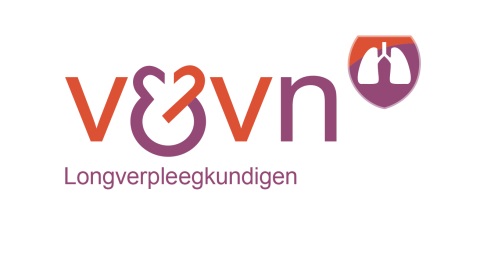 Onderwerp: Taakgroep OSAS wordt Taakgroep Slaap!Beste collega,Graag willen  we als bestuur bekend  maken dat  de naam Taakgroep OSAS  is gewijzigd naar de Taakgroep Slaap.Waarom deze wijziging?Als Taakgroep hebben wij ons al vele jaren bezighouden met het onderwerp OSAS, een van de bekendste slaapaandoeningen binnen het specialisme slaapgeneeskunde. De naam van de Taakgroep  past niet meer bij de bredere aanpak die steeds meer aandacht en zorg vraagt van verpleegkundige/verpleegkundig specialisten. De wijziging naar Taakgroep Slaap sluit beter aan bij de landelijke ontwikkelingen en de (poli)klinische multidisciplinaire zorg van slaapstoornissen.Wat doet de taakgroep?Inbrengen van actuele onderwerpen; innovatie en ontwikkelingen binnen de beroepsgroep, het zorglandschap en het medisch domein Gesprekspartner voor patiëntenvereniging en leveranciersAdvies geven aan professionalsDeelname aan landelijke (slaap) projecten als vertegenwoordiger van de beroepsgroep voor verzorgende/verpleegkundige/verpleegkundig specialisten Jaarlijks organiseren van nascholingBijwonen van symposia en congressen Invulling geven aan V&VN Platform/website, binnenkort gaat deze livePublicaties (o.a. in V&VN magazine, V&VN Inspiratie, V&VN VS en Apneumagazine) Participatie in de landelijke werkgroep voor de ontwikkeling van een mogelijk toekomstige opleiding  waarin de beroepsgroep zich kan specialiseren in slaapgeneeskunde (combi: verpleegkundig versus KNF)Meer informatie?Ben je ook nieuwsgierig geworden en wil je graag op de hoogte gehouden worden van de activiteiten van de Taakgroep of wil je als verzorgende/verpleegkundige/verpleegkundig specialist (en lid van V&VN-Longverpleegkundigen) actief een aandeel  leveren binnen de taakgroep? Neem dan contact op met Astrid Bouwmans-Luijten, voorzitter taakgroep via mailadres slaap.long@venvn.nlMet vriendelijke groet,Namens het bestuur van de Taakgroep,Astrid Bouwmans VoorzitterSandy de BruinLisette DrenthenYvonne Legerstee